Проект 1. Формирование и развитие проектно - исследовательской деятельности в системе преподавания учебного предмета «Французский язык». Научно – практические конференции.№Учебный годНазваниеУровеньРезультат1.2014 г.«Экзистенциальное восприятие мира в повести А. Камю «Посторонний». XXI научно-практическая конференции молодых исследователей «Шаг в будущее».ГородскойУчастница(Пакулева Евгения)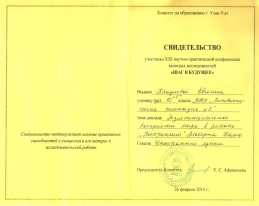 2.2015 г.«Авторский стиль и язык произведений Ж. Сименона на примере фразеологических единиц в романе «Мегрэ у министра».  XXII научно-практическая конференция молодых исследователей «Шаг в будущее».ГородскойПобедитель (Пакулева Евгения)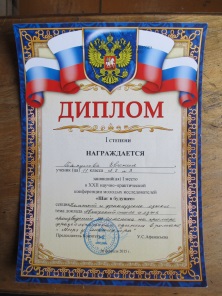 3.2015 г.«Авторский стиль и язык произведений Ж. Сименона на примере фразеологических единиц в романе «Мегрэ у министра».  XXII научно-практическая конференция молодых исследователей «Шаг в будущее».РеспубликанскийУчастиеПакулева Евгения)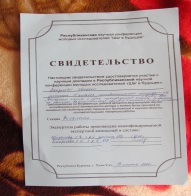 4.2015 г.Пакулева Евгения «Авторский стиль и язык произведений Ж. Сименона на примере фразеологических единиц в романе «Мегрэ у министра».  XVI Республиканская научно-практическая конференции учащихся по гуманитарным дисциплинам «Сибирская весна».РеспубликанскийПризер (Пакулева Евгения)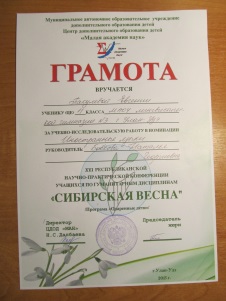 5.2016 г.«Особенности индивидуально-авторского стиля Ж. Превера на примере стихотворений «Утренний завтрак», «Семейное» и «Лентяй».   XXIII НПК молодых исследователей «Шаг в будущее».ГородскойЦыбикова Арюна (Победитель)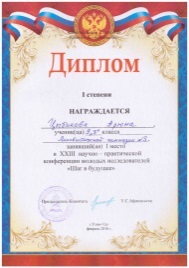 6.2016 г.«Особенности индивидуально-авторского стиля Ж. Превера на примере стихотворений «Утренний завтрак», «Семейное» и «Лентяй».   XXIII НПК молодых исследователей «Шаг в будущее».РеспубликанскийЦыбикова АрюнаУчастие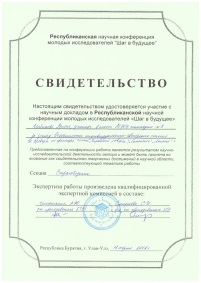 6.2017 г.«Роль синтаксических фигур в поэтических текстах Мориса Карема». XXIV НПК «Шаг в будущее».ГородскойIII место (Цыбикова Арюна)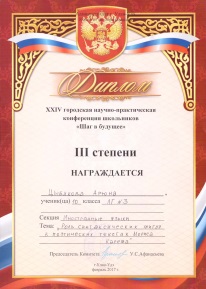 7.2017 г.«Роль синтаксических фигур в поэтических текстах Мориса Карема». XVIII НПК учащихся по гуманитарным дисциплинам «Сибирская весна».РеспубликанскийПризер (Цыбикова Арюна)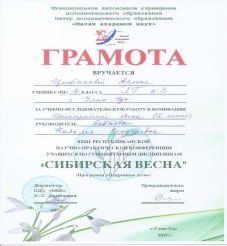 8.2018 г.«Соотношение сюрреалистических и традиционных приемов в поэзии Робера Десноса». НПК «Шаг в будущее».ГородскойПризер (Цыбикова Арюна)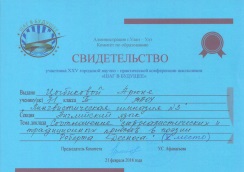 9.2018 г.«Соотношение сюрреалистических и традиционных приемов в поэзии Робера Десноса». НПК молодых исследователей «Шаг в будущее».РеспубликанскийУчастие (Цыбикова Арюна)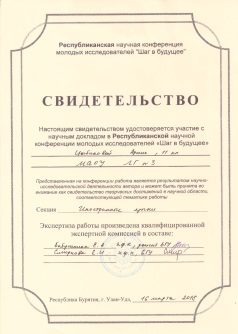 10.2018 г.«Особенности индивидуально-авторского стиля Ж. Превера на примере стихотворений «Утренний завтрак», «Семейное» и «Лентяй».  XIX НПК  учащихся по гуманитарным дисциплинам «Сибирская весна».РеспубликанскийПризер (Цыбикова Арюна)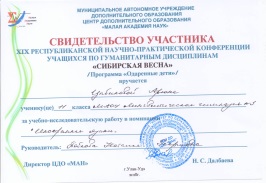 11.2019 г.«Особенности авторской техники  Пьера Алексис Понсон дю Террайль на материале романов «Похождения трефового валета» и «Приключения Рокамболя». XXVI НПК молодых исследователей «Шаг в будущее».ГородскойIII место (Чиркова Виктория)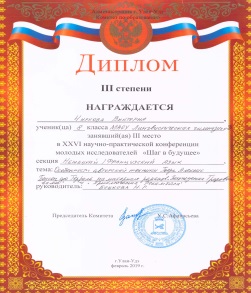 12.2019 г.«Особенности авторской техники  Пьера Алексис Понсон дю Террайль на материале романов «Похождения трефового валета» и «Приключения Рокамболя». НПК молодых исследователей «Шаг в будущее».РеспубликанскийУчастие (Чиркова Виктория)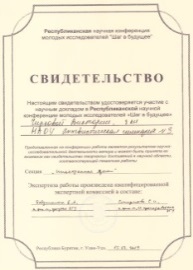 13.2019 г.«Особенности авторской техники  Пьера Алексис Понсон дю Террайль на материале романов «Похождения трефового валета» и «Приключения Рокамболя». XIX НПК учащихся по гуманитарным дисциплинам «Сибирская весна».РеспубликанскийУчастие (Чиркова Виктория)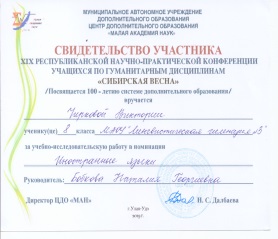 14.2020.«Наиболее распространенные стереотипы о Франции и французах». НПК «Шаг в будущее».ГородскойIIместо (Ханхалаев Максим)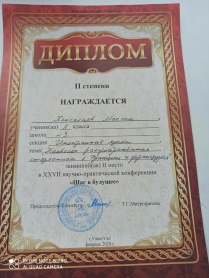 15.2020 г.«Особенности слога в поэтических текстах Мориса Карема». НПКВсероссийскийПобедительХанхалаев Максим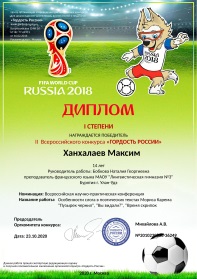 16.2020 г.«Художественные средства выразительности в творчестве Жака Превера». НПКВсероссийскийПобедительХанхалаев Максим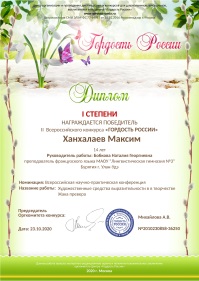 17.2021 г.«Народные приметы и суеверия во Франции».ГородскойДиплом в номинации «Лучший социально – прикладной проект»(Ханхалаев Максим)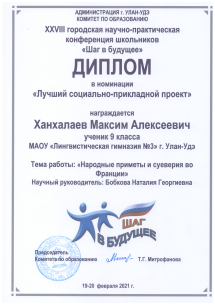 18.2021 г.«Национальная специфика французского анекдота».РегиональныйIII  местоБазарова Янжима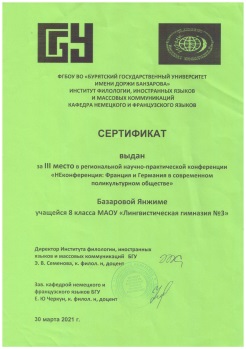 